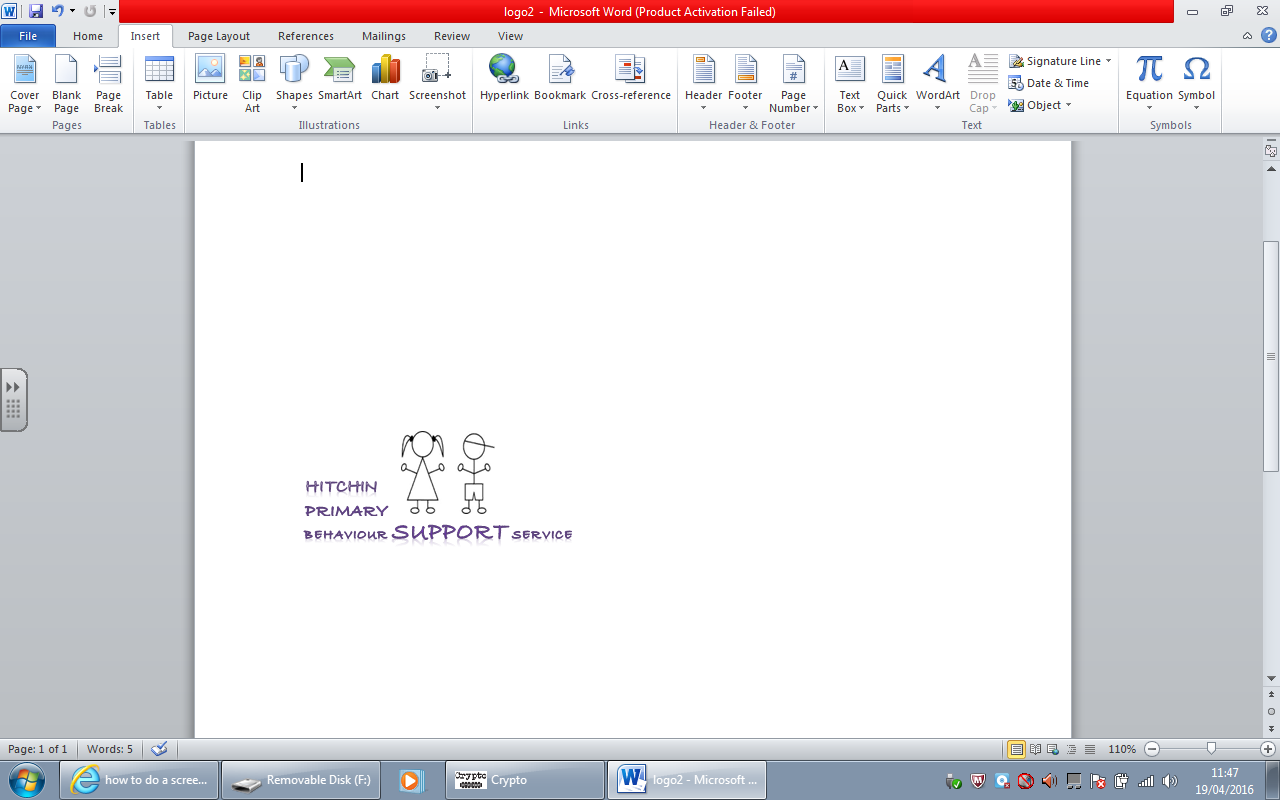 Service AgreementThis agreement outlines the expectations of all parties involved in support provided for pupilsExpectations of the ServiceThe Service will:Meet with appropriate staff to gather background information, including assessment data, professional reports and attendance figures.Do the Boxall Profile with the class teacher before support begins and again when the support ends.Attending CP and Families First Meetings, if deemed necessary.Establish and maintain effective communication with the school.Ensure that CP issues are reported immediately to the school’s DSPOffer INSET and advice to staff.All HPBSS staff have DBS clearance.Work within the school’s ethos and code of conduct.The Behaviour Support Worker will contact the school when unavailable on the day. Provide appropriate copies of paperwork.Provide weekly feedback to headteachers about progress the child is making.Provide reports, e.g.’ for EHCP as appropriateExpectations of the SchoolThe Head Teacher/SENCO will ensure that:A member of staff supports the Behaviour Support Worker for all sessions.Provide work for the child when requested that is well matched to the needs of the child.A Pastoral Support Plan is in place.A Safety Support Plan in place for any child who displays aggressive behaviour.  They fully implement advice provided by the Behaviour Support Worker.Provide the Service with timetables and planning where appropriate.An appropriate working environment is provided at the times agreed for 1:1 support or in the classroom setting.Informs the Service of any changed to the timetable that will impact on planned support sessions.Enable school staff to attend reviews. Will make appropriate school staff available for training.Will provide HPBSS staff with a copy of the school’s behaviour policy.Will facilitate effective communication with HPBSS staff. Will complete an evaluation at the end of the support to aid the development of the service.Expectations of ParentParents will:Demonstrate to all professionals that they are working hard to improve their child’s behaviour for example by giving the child clear expectations and ensuring that these are enforced.Always speak positively about the school; other children and all professionals in front of their child.Not discuss any matters relating to the education of their child on any social media.Attend meetings about their child and support any agreed programmes of support.Share any relevant information that may affect their child’s access to learningWork in partnership (in a respectful manner) with the service and the school to put their childs’ needs at the centre of the process.Ensure that their child attends school and arrives on time and ready to learn.Agree that their child will follow all school rules.Take responsibility as a parent when their child has made a mistake.Expectations of the PupilPupils will:Attend school every day and arrive on time.Complete the tasks provided by the Behaviour Support Worker.Follow school rules.Follow all adult instructions.Acknowledge mistakes and apologise for them.Signed……………………………………………………………………………………. (HBSS) 		Date……………………Signed……………………………………………………………………………………. (School) 		Date……………………Signed……………………………………………………………………………………. (Parent/Carer) 	Date……………………Signed……………………………………………………………………………………. (Pupil) 		Date……………………